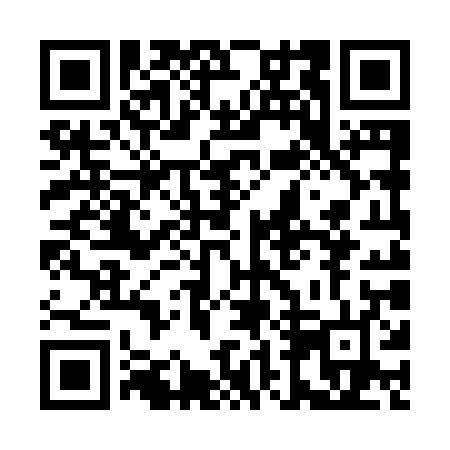 Prayer times for Kauashetshuak, Quebec, CanadaMon 1 Jul 2024 - Wed 31 Jul 2024High Latitude Method: Angle Based RulePrayer Calculation Method: Islamic Society of North AmericaAsar Calculation Method: HanafiPrayer times provided by https://www.salahtimes.comDateDayFajrSunriseDhuhrAsrMaghribIsha1Mon1:503:4211:595:368:1710:082Tue1:513:4311:595:368:1610:083Wed1:513:4312:005:368:1610:084Thu1:523:4412:005:358:1510:075Fri1:523:4512:005:358:1510:076Sat1:533:4612:005:358:1410:077Sun1:533:4712:005:358:1310:078Mon1:543:4812:005:348:1310:069Tue1:553:4912:015:348:1210:0610Wed1:553:5012:015:348:1110:0611Thu1:563:5112:015:338:1010:0612Fri1:563:5212:015:338:0910:0513Sat1:573:5312:015:328:0910:0514Sun1:583:5412:015:328:0810:0415Mon1:583:5612:015:328:0710:0416Tue1:593:5712:015:318:0510:0317Wed2:003:5812:025:308:0410:0318Thu2:003:5912:025:308:0310:0219Fri2:014:0112:025:298:0210:0220Sat2:024:0212:025:298:0110:0121Sun2:024:0312:025:288:0010:0022Mon2:034:0512:025:277:5810:0023Tue2:044:0612:025:267:579:5924Wed2:044:0712:025:267:559:5825Thu2:054:0912:025:257:549:5826Fri2:064:1012:025:247:539:5727Sat2:074:1212:025:237:519:5628Sun2:074:1312:025:227:509:5529Mon2:084:1512:025:217:489:5530Tue2:094:1612:025:207:469:5431Wed2:094:1812:025:197:459:53